Svođenje sustava na standardni oblikPogledaj YouTube video da shvatiš što znači svesti sustav na standardni oblik – nepoznanice moraju biti na lijevoj strani, a poznanice na desnoj strani jednadžbe:(pogledaj od početka do 4.45 min): drži ctrl na tipkovnici i klikni ovdje!Pogledaj YouTube video i prepiši zadatak (pogledaj od početka do 5.00 min): drži ctrl na tipkovnici i klikni ovdje!VAŽNO! Domaća zadaća:Iz knjige, sa 96. i 97. stranice, riješi zadatke 33.)a, 35.)a i 36.)a.Primjer 1.Primjer 2.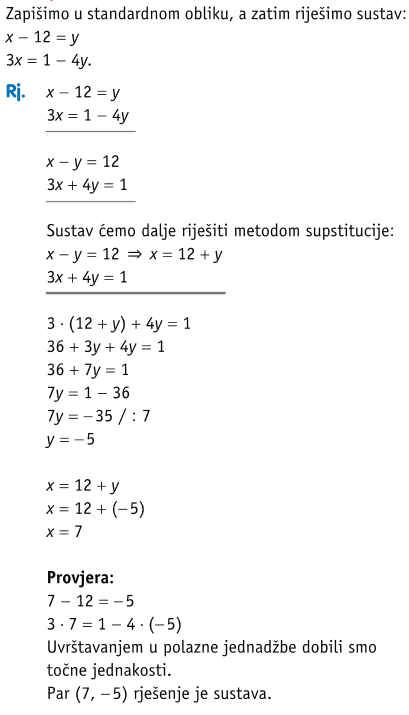 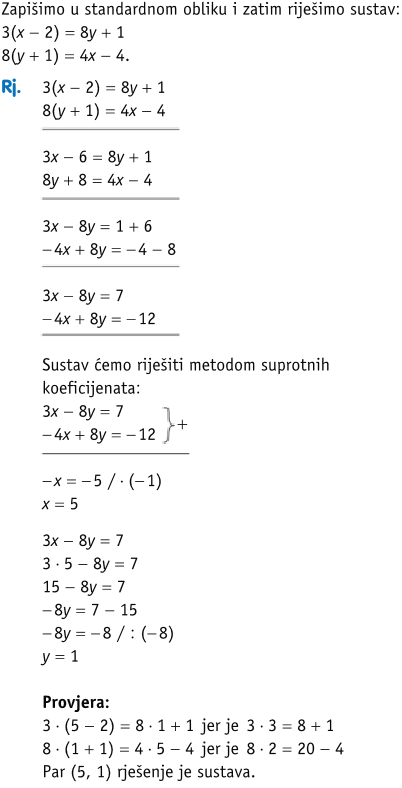 